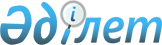 О предоставлении социальной помощи на приобретение топлива специалистам 
государственных организаций здравоохранения, социального обеспечения, образования, культуры, спорта и ветеринарии, проживающим и работающим в сельских населенных пунктах Жылыойского района Атырауской области
					
			Утративший силу
			
			
		
					Решение Жылыойского районного маслихата Атырауской области от 07 февраля 2013 года № 10-4. Зарегистрировано Департаментом юстиции Атырауской области 19 февраля 2013 года № 2688. Утратило силу - решением Жылыойского районного маслихата Атырауской области от 14 июня 2013 года № 13-8

      Сноска. Утратило силу - решением Жылыойского районного маслихата Атырауской области от 14.06.2013 № 13-8.

      В соответствии с пунктом 5 статьи 18 Закона Республики Казахстан от 8 июля 2005 года "О государственном регулировании развития агропромышленного комплекса и сельских территорий" и решением ІХ сессии районного маслихата от 20 декабря 2012 года № 9-2 "О районном бюджете на 2013-2015 годы" маслихат Жылыойского района на очередной Х сессии РЕШИЛ:



      1. Предоставить единовременную социальную помощь в размере 5000 (пять тысяч) тенге специалистам государственных организаций здравоохранения, социального обеспечения, образования, культуры, спорта и ветеринарии, проживающим и работающим в сельских населенных пунктах Жылыойского района Атырауской области на приобретение топлива.



      Сноска. Пункт 2 утратил силу решением Жылыойского районного маслихата Атырауской области от 19.04.2013 № 115-V.



      3. Настоящее решение вступает в силу со дня государственной регистрации в органах юстиции и вводится в действие по истечении десяти календарных дней после дня его первого официального опубликования.      Председатель X сессии

      районного маслихата:                       Абдрахманов Б.      Секретарь районного маслихата:             Кенганов М.
					© 2012. РГП на ПХВ «Институт законодательства и правовой информации Республики Казахстан» Министерства юстиции Республики Казахстан
				